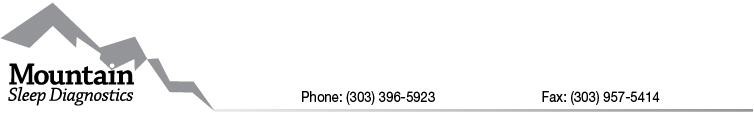 Medical Records Release FormBy signing this form, I authorize you to release confidential health information about me, by releasing a copy of my medical records, or a summary or narrative of my protected health information, to the physician/person/facility/entity listed below.Patient Name: 	Date of Birth: 	The information you may release subject to this signed release for is as follows:History&PhysicalCare PlanLab ReportsPathology reportsTreatment RecordMedication ListProgress NotesRadiology ReportsOperative ReportsComplete RecordHospital reportsOther  	Release my protected health information to the following physician/person/facility/entity/ and or those directly associated in my medical care:Name:	 Address:	 City, State, Zip: 	The purpose/reason for this release of information is as follows: